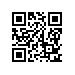 О составе государственной экзаменационной комиссии по проведению государственной итоговой аттестации студентов образовательной программы «Государственное и муниципальное управление» факультета социальных наук и секретарях государственной экзаменационной комиссииПРИКАЗЫВАЮ:Утвердить государственную экзаменационную комиссию (далее – ГЭК) по проведению государственной итоговой аттестации студентов 4 курса образовательной программы бакалавриата «Государственное и муниципальное управление», направления подготовки 38.03.04 Государственное и муниципальное управление, факультета социальных наук, очной формы обучения в составе Президиума ГЭК и локальных ГЭК, а также секретарей Президиума ГЭК и локальных ГЭК.Утвердить состав Президиума ГЭК: Председатель Президиума ГЭК – Купряшин Г.Л., доктор политических наук, профессор кафедры теории и методологии государственного и муниципального управления факультета государственного управления ФГБОУ ВО «Московский государственный университет имени М.В. Ломоносова», Члены Президиума ГЭК:- Ксенофонтов М.Ю., доктор экономических наук, доцент, заместитель директора, заведующий лабораторией ФГБУН Института народнохозяйственного прогнозирования Российской академии наук),- Южаков В.Н., доктор философских наук, профессор, заведующий научно-исследовательской лабораторией «Центр технологий государственного управления» Института прикладных экономических исследований ФГБОУ ВО «Российская академия народного хозяйства и государственной службы при Президенте Российской Федерации», - Мерсиянова И.В., кандидат социологических наук, заведующий кафедрой, доцент кафедры экономики и управления в негосударственных некоммерческих организациях департамента государственного и муниципального управления факультета социальных наук, директор Центра исследований гражданского общества и некоммерческого сектора, заведующий Научно-учебной лабораторией междисциплинарных исследований некоммерческого сектора Центра исследований гражданского общества и некоммерческого сектора, - Потапчик Е.Г., кандидат экономических наук, доцент кафедры управления и экономики здравоохранения департамента государственного и муниципального управления факультета социальных наук, ведущий научный сотрудник Центра политики в сфере здравоохранения, - Прокофьев В.Н., кандидат философских наук, заместитель заведующего кафедрой, доцент кафедры государственной и муниципальной службы департамента государственного и муниципального управления факультета социальных наук,Секретарь Президиума ГЭК – Юшинская Т.Л., начальник отдела сопровождения учебного процесса по образовательной программе бакалавриата «Государственное и муниципальное управление» факультета социальных наук.Утвердить локальные ГЭК по защите выпускных квалификационных работ:3.1. Локальная ГЭК №1:Председатель локальной ГЭК № 1 - Купряшин Г.Л., доктор политических наук, профессор кафедры теории и методологии государственного и муниципального управления факультета государственного управления ФГБОУ ВО «Московский государственный университет имени М.В. Ломоносова»,Члены локальной ГЭК № 1:- Боговиз А.В., доктор экономических наук,  профессор департамента государственного и муниципального управления факультета социальных наук,-  Плюснин Ю.М., доктор философских наук, профессор кафедры местного самоуправления департамента государственного и муниципального управления факультета социальных наук, заместитель заведующего Проектно-учебной лабораторией муниципального управления,- Кордонский С.Г., кандидат философских наук, заведующий кафедрой, профессор кафедры местного самоуправления департамента государственного и муниципального управления факультета социальных наук,  заведующий Проектно-учебной лабораторией муниципального управления,-  Левшиц Д.Ю., кандидат юридических наук, профессор кафедры местного самоуправления департамента государственного и муниципального управления факультета социальных наук, член Московской областной коллегии адвокатов «Красная площадь»,- Моляренко О.А., кандидат социологических наук, доцент кафедры местного самоуправления департамента государственного и муниципального управления факультета социальных наук, заместитель председателя экспертного совета Фонда «Хамовники» по науке,Секретарь локальной ГЭК № 1 – Кульчу А.И., специалист по учебно-методической работе отдела сопровождения учебного процесса по образовательной программе бакалавриата «Государственное и муниципальное управление» факультета социальных наук;3.2. Локальная ГЭК №2:Председатель локальной ГЭК № 2 - Южаков В.Н., доктор философских наук, профессор, заведующий научно-исследовательской лабораторией «Центр технологий государственного управления» Института прикладных экономических исследований ФГБОУ ВО «Российская академия народного хозяйства и государственной службы при Президенте Российской Федерации», Члены локальной ГЭК № 2:- Тютюрюков В.Н., PhD, доцент кафедры финансового менеджмента в государственном секторе департамента государственного и муниципального управления факультета социальных наук, - Ветрова Е.Ю., кандидат экономических наук, доцент, заместитель заведующего кафедрой, доцент кафедры финансового менеджмента в государственном секторе департамента государственного и муниципального управления факультета социальных наук, - Мерсиянова И.В., кандидат социологических наук, заведующий кафедрой, доцент кафедры экономики и управления в негосударственных некоммерческих организациях департамента государственного и муниципального управления факультета социальных наук, директор Центра исследований гражданского общества и некоммерческого сектора, заведующий Научно-учебной лабораторией междисциплинарных исследований некоммерческого сектора Центра исследований гражданского общества и некоммерческого сектора, -  Прахов И.А., кандидат экономических наук, доцент департамента прикладной экономики факультета экономических наук, научный сотрудник Международной  научно-учебной лаборатории институционального анализа экономических реформ Института институциональных исследований,-  Шамьюнов М.М., старший преподаватель кафедры финансового менеджмента в государственном секторе департамента государственного и муниципального управления факультета социальных наук, заместитель директора департамента правового регулирования бюджетных отношений Министерства Финансов Российской Федерации, - Секретарь локальной ГЭК № 2 – Таран Т.В., менеджер департамента государственного и муниципального управления факультета социальных наук;3.3. Локальная ГЭК №3:Председатель локальной ГЭК № 3 - Купряшин Г.Л., доктор политических наук, профессор кафедры теории и методологии государственного и муниципального управления факультета государственного управления ФГБОУ ВО «Московский государственный университет имени М.В. Ломоносова», Члены локальной ГЭК № 3:-  Исупова О.Г., Phd, доцент кафедры демографии Института демографии, старший научный сотрудник Центра демографических исследований Института демографии, - Потапчик Е.Г., кандидат экономических наук, доцент кафедры управления и экономики здравоохранения департамента государственного и муниципального управления факультета социальных наук, ведущий научный сотрудник Центра политики в сфере здравоохранения, - Тарасенко Е.А., кандидат социологических наук, заместитель заведующего кафедрой, доцент кафедры  управления и экономики здравоохранения департамента государственного и муниципального управления факультета социальных наук,- Хорева О.Б., кандидат экономических наук, доцент, заместитель заведующего кафедрой, доцент кафедры управления развитием территорий и регионалистики департамента государственного и муниципального управления факультета социальных наук, - Степанов И.М., директор Центра новых технологий управления бюджетными услугами Института государственного и муниципального управления,- Секретарь локальной ГЭК № 3 – Кульчу А.И., специалист по учебно-методической работе отдела сопровождения учебного процесса по образовательной программе бакалавриата «Государственное и муниципальное управление» факультета социальных наук;3.4. Локальная ГЭК №4:Председатель локальной ГЭК № 4 - Ксенофонтов М.Ю., доктор экономических наук, доцент, заместитель директора, заведующий лабораторией ФГБУН Института народнохозяйственного прогнозирования Российской академии наук),Члены локальной ГЭК № 4:-  Боговиз А.В., доктор экономических наук,  профессор департамента государственного и муниципального управления факультета социальных наук,- Калгин А.С., PhD, доцент кафедры теории и практики государственного управления департамента государственного и муниципального управления факультета социальных наук,- Прокофьев В.Н., кандидат философских наук, заместитель заведующего кафедрой, доцент кафедры государственной и муниципальной службы департамента государственного и муниципального управления факультета социальных наук, -  Левшиц Д.Ю., кандидат юридических наук, профессор кафедры местного самоуправления департамента государственного и муниципального управления факультета социальных наук, член Московской областной коллегии адвокатов «Красная площадь»,- Головщинский К.И., старший преподаватель кафедры государственной и муниципальной службы департамента государственного и муниципального управления факультета социальных наук, заместитель директора Института государственного и муниципального управления, - Секретарь локальной ГЭК № 4 – Таран Т.В., менеджер департамента государственного и муниципального управления факультета социальных наук;3.5. Локальная ГЭК №5:Председатель локальной ГЭК № 5 - Купряшин Г.Л., доктор политических наук, профессор кафедры теории и методологии государственного и муниципального управления факультета государственного управления ФГБОУ ВО «Московский государственный университет имени М.В. Ломоносова», Члены локальной ГЭК № 5:- Иванова Н.Л., доктор психологических наук, профессор, заведующий кафедрой, профессор кафедры теории организаций департамента государственного и муниципального управления факультета социальных наук, - Климова А.В., кандидат социологических наук, доцент, заместитель заведующего кафедрой, доцент кафедры теории организаций департамента государственного и муниципального управления факультета социальных наук,- Попова Е.П., кандидат социологических наук, доцент, доцент кандидат социологических наук, -  Маркарян В.Г., консультант ЗАО «КОНФИ-КОНСАЛТИНГ»,- Мударисов А.А., заведующий лабораторией ФГБОУ ВО «Российская академия народного хозяйства и государственной службы при Президенте Российской Федерации»,- Секретарь локальной ГЭК № 5 – Буваева Р.В., методист отдела сопровождения учебного процесса по образовательной программе бакалавриата «Государственное и муниципальное управление» факультета социальных наук;3.6. Локальная ГЭК №6:Председатель локальной ГЭК № 6 - Южаков В.Н., доктор философских наук, профессор, заведующий научно-исследовательской лабораторией «Центр технологий государственного управления» Института прикладных экономических исследований ФГБОУ ВО «Российская академия народного хозяйства и государственной службы при Президенте Российской Федерации», Члены локальной ГЭК № 6:- Ильина И.Н., доктор экономических наук, заведующий кафедрой, профессор кафедры управления развитием территорий и регионалистики департамента государственного и муниципального управления факультета социальных наук, директор Института региональных исследований и городского планирования факультета городского и регионального развития,- Абашкин В.Л., кандидат экономических наук, доцент кафедры управления развитием территорий и регионалистики департамента государственного и муниципального управления факультета социальных наук, старший научный сотрудник отдела исследований инновационной политики Центра промышленной политики Института статистических исследований и экономики знаний,- Плисецкий Е.Е., кандидат географических наук, доцент кафедры управления развитием территорий и регионалистики департамента государственного и муниципального управления факультета социальных наук, заместитель директора Института региональных исследований и городского планирования, - Попов Р.А., кандидат географических наук, доцент, доцент кафедры экономики города и муниципального управления департамента государственного и муниципального управления факультета социальных наук, эксперт Лаборатории исследований отраслевых рынков Экспертного института, заместитель директора направления «Муниципальное экономическое развитие» Фонда «Институт экономики города»,- Хорева О.Б., кандидат экономических наук, доцент, заместитель заведующего кафедрой, доцент кафедры управления развитием территорий и регионалистики департамента государственного и муниципального управления факультета социальных наук, Секретарь локальной ГЭК № 6 – Миронова О.В., менеджер департамента государственного и муниципального управления факультета социальных наук;3.7. Локальная ГЭК №7:Председатель локальной ГЭК № 7 - Южаков В.Н., доктор философских наук, профессор, заведующий научно-исследовательской лабораторией «Центр технологии государственного управления» Института прикладных экономических исследований ФГБОУ ВО «Российская академия народного хозяйства и государственной службы при Президенте Российской Федерации», Члены локальной ГЭК № 7:- Блохин А.А., доктор экономических наук, профессор кафедры управления наукой и инновациями департамента государственного и муниципального управления факультета социальных наук, главный научный сотрудник Института народнохозяйственного прогнозирования РАН,  - Фонотов А.Г., доктор экономических наук, заведующий кафедрой, профессор кафедры управления наукой и инновациями департамента государственного и муниципального управления факультета социальных наук,- Богорад Е.Л.,  преподаватель кафедры управления государственными и муниципальными заказами департамента государственного и муниципального управления факультета социальных наук, начальник отдела организации обучения Института управления закупками и продажами им. А.Б. Соловьева,- Бурков А.В., преподаватель кафедры управления государственными и муниципальными заказами департамента государственного и муниципального управления факультета социальных наук, эксперт Института управления закупками и продажами им. А.Б. Соловьева,- Маслова Н.С., преподаватель кафедры управления государственными и муниципальными заказами департамента государственного и муниципального управления факультета социальных наук, директор Института управления закупками и продажами им. А.Б. Соловьева,- Секретарь локальной ГЭК № 7 – Миронова О.В., менеджер департамента государственного и муниципального управления факультета социальных наук;3.8. Локальная ГЭК №8:Председатель локальной ГЭК № 8 - Купряшин Г.Л., доктор политических наук, профессор кафедры теории и методологии государственного и муниципального управления факультета государственного управления ФГБОУ ВО «Московский государственный университет имени М.В. Ломоносова», Члены локальной ГЭК № 8:- Боговиз А.В., доктор экономических наук,  профессор департамента государственного и муниципального управления факультета социальных наук,- Паин Э.А., доктор политических наук, профессор-исследователь кафедры государственной и муниципальной службы департамента государственного и муниципального управления факультета социальных наук, - Плисецкий Е.Е., кандидат географических наук, доцент кафедры управления развитием территорий и регионалистики департамента государственного и муниципального управления факультета социальных наук, заместитель директора Института региональных исследований и городского планирования, - Прокофьев В.Н., кандидат философских наук, заместитель заведующего кафедрой, доцент кафедры государственной и муниципальной службы департамента государственного и муниципального управления факультета социальных наук, - Головщинский К.И., старший преподаватель кафедры государственной и муниципальной службы департамента государственного и муниципального управления факультета социальных наук, заместитель директора Института государственного и муниципального управления, - Секретарь локальной ГЭК № 8 – Буваева Р.В., методист отдела сопровождения учебного процесса по образовательной программе бакалавриата «Государственное и муниципальное управление» факультета социальных наук.Проректор									    	       С.Ю. РощинРегистрационный номер: 6.18.1-01/3004-27Дата регистрации: 30.04.2019